В адресной строке браузера наберите www.kaspi.kzВ личном кабинете kaspi.kzвыберите вкладку «Купоны»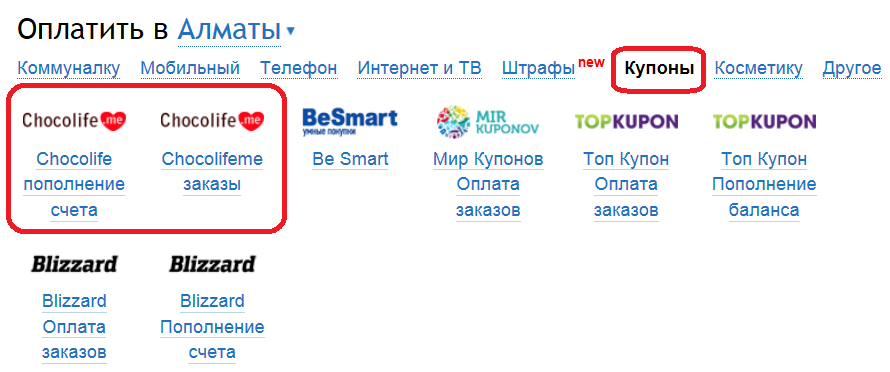 Для пополнения счета:Введите E-mailпользователяВыберите счет для оплатыВведите сумму заказаНажмите «Оплатить»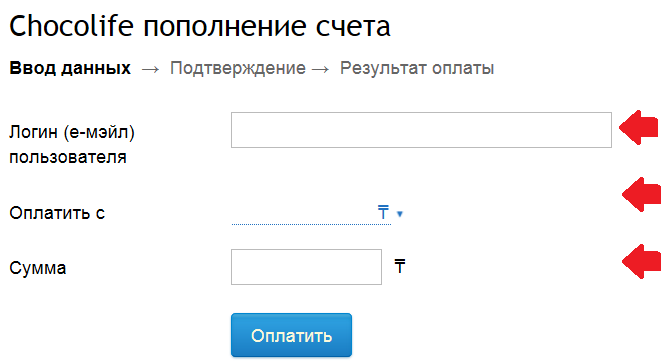 Благодарим за доверие!С уважением, команда интернет-отделения АО «KaspiBank»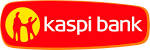 